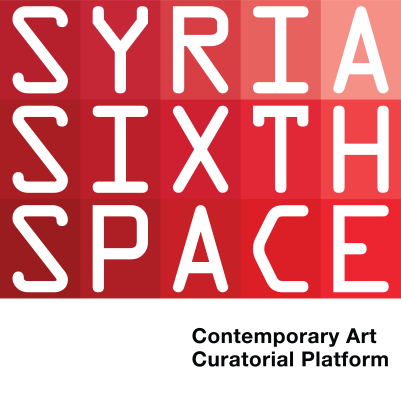 المُرسل: منصّة  [سوريا فضاء سادس] .الخبر: اطلاق منصّة [سوريا فضاء سادس] للفنّ المعاصر، و بالشراكة مع مهرجان [الرقص على الحافة] اطلاق معرضه الأول [كشّاش] في جولته الى كل مدن : الهيج، و امستردام، و اوتريخت، و روتردام في هولندا، بين ال 8 و ال 18 من شهر تشرين الثاني لعام 2017 .العنوان :[ كشّاش]للتواصل: connect@syriasixthspace.org مواد بصرية: على غاليري  الصفحة الاعلامية لموقع  http://www.almasalem.com/syria-sixth-space/press/الاطلاق الرسمي للمنصّة : الأول من تشرين الثاني من عام 2017 , الساعة الثانية عشرة ظهراً بتوقيت دمشقحول سوريا فضاء سادس#SyriaSixthSpace #KASHASH #SYRIA #FREEDOM #FLY#سوريا_فضاء_سادس #سوريا #كشّاش #حريّة #طِر ندعو الى الجمال والحرية والكرامة والعدالة للسوريين.عندما يعجز الفنّان عن التجوال، تستطيع أعماله الفنّيّة ذلك.  سوريا فضاء سادس هي منصّة مستّقلة لبحث وعرض الفّن المعاصر غير الملموس، تعمل على توسيع المفاهيم حول الخيال وما هو حقيقي" للفنانين والجمهور. تقدّم المنصّة مجموعة من المعارض الجوالّة الخاصّة بما يسمى اليوم "الفنّ المفاهيمي" ، وهي فضاء بديل لجميع الفنانين المهتمّين بسوريا وجمهورهم. كما تلتقي المنصة لدى تجوالها مع جمهورها وجهاً لوجه بشكل مؤقت، ولها في الوقت نفسه حضور ومعارض دائمة على الانترنت.تسعى" سوريا فضاء سادس" لفتح المجال أمام استكشاف مساحات جديدة للفنون الرقمية، والفنون الافتراضية، والفنّ الاعلامي المنتشر عبر الإنترنت؛ وتبحث في أشكال التفاعل المبتكرة مع الأحداث الراهنة، وتسكن الأماكن غير المرئية. كما تحفّز المحادثات المحرضّة للتفكير ولكسر كل أشكال التابوهات، وتقتحم الأبعاد غير التقليدية، و تتحدى باستمرار السرديّات السائدة حول الفنون والتراث.تحتوي المنصّة وتدعم الأصوات غير المسموعة والعلوم والتكنولوجيا والإبداع والطاقة والابتكار والمرونة والخفّة والتنقل؛ والسياسات الثقافية، وتنادي بحرية التعبير الفنّي وتعّرف الجمال كحق أساسي من حقوق الإنسان.وتبنى المنصّة على قدرة الفنون المعاصرة على السؤال والتغيير والبحث والانخراط والتعاون والتعليم والنقد والعرض والمقاومة من خلال الفنّ. "سوريا فضاء سادس" هي منصة تسعى لتجاوز حواجز الزمان و المكان من خلال دعوة الجميع للانخراط في تغيير الواقع, و العمل معا لتحفيز حركات فنيّة ريادية جديدة.نعرف "سوريا فضاء سادس" كطريقة "اخرى" في فهم و تغيير مفهوم المكان بالنسبة للحياة الانسانية، و كشكل خاص من الوعي المكانيّ الملائم للمنظور المتجدد و المعنى الذي تضيفه اليه ثلاثية المكان و التاريخ و المجتمع.تسعى المنصّة الى تحدي التعاريف المتشنجّة لمفاهيم الهويات، و الاستحالة، و الاستقطاب، والاغتراب عن طريق تعريف مفهوم جديد للانهائية المكانية؛ بكونه فضاء شامل جذرياً ويشمل علم المعرفة، وعلم الأنطولوجيا، و الحركيةالتاريخية المستمرة و التي تتجاوز الثنائيات ، و الاشارة إلى "آخر-الآخر" منفتح جذريا إلى الغيرية ، و الى التوسيع المستمر للمعرفة المكانية.بنيت المنصّة على نظرية و مكان تبدو فيه كل أشكال الثقافة في حال من الحضور المزدوج " “ Hybridity, مما يجعلها قادرة على تغيير سرديّات التاريخ  التي تشكّلها , و ان ترسي بنى جديدة من السلطة  و مبادرات سياسية جديدة ؛ حيث تخلق مراحل و معالجات الثقافة ذات الحضور المكاني المزدوج شيئا جديدا و غير معرّف , و شيئا مختلفا عنها , و تصبح مساحة جديدة للتفاوض حول المعنى و التمثيل ."سوريا فضاء سادس" هي منصة للفن المعاصر تسعى لتجاوز حواجز الزمان والمكان من خلال دعوة الجميع للانخراط في تغيير الواقع، والعمل معاً على تحفيز حركات فنيّة ريادية جديدة.إن العالم وما ورائه هو مجال النفوذ التي تسعى إليه، واسقاط جميع أنواع الجدران والخوف من الآخر المختلف هو في صميم رسالتها و دعوتها الى الحرية .حول #كشّاش#كشّاش #سوريا #حريّة #طرمنذ عام 2011 مع بداية الثورة السورية، انتشر إختفاء مربّي الحمام المحليين أو ما يسمى "الكشّاش" أو "المطيّر" عن أسطح المنازل، كدليل على وضع السماء السورية التي تحوّلت الى جحيم من الأعيرة النارية والطيران الحربي.و أصبحت أسطح المنازل في المدن، والتي كان يشغلها العديد من مربي الحمام قبل ذلك، بمثابة نقاط تمركز لكافة أشكال االقوى المسيطرة، ولا يزال يحتّلها الوجود العسكري حتى يومنا هذا في عام 2017. وفي يوم 9/2/2015، إعتقلت داعش وأعدمت 15 من الشبّان مربي الحمام في مدينة الرقة، وأصدرت بياناً يحظر هذه الهواية التقليدية المميزة, في حين أصبحت الكثير من تلك الأسطح على مستوى الأرض.يطالب معرض #كشاش باستعادة الأسطح في سوريا كمساحات حميمية وشعبية للأمان والتأمل والروحانية، والهروب الى الذات. كما في حق وحرّية الحمام في الرقص مرة أخرى في السماء السورية، ومن خلال هذا ندعو الناس في جميع أنحاء العالم للتأمل في علاقة السوريين اليوم بمدنهم المدمرة والخوف والحياة والموت.رسالة "كشاش" هي دعوة الى سماء سورية حرّة من طائرات عسكرية معادية و الى منطقة جويّة آمنة و مسالمة و الى سوريا كمنطقة خضراء توقف فيها اراقة الدماء.  سوف يقوم كّشاش بتسليم هذه الرسالة عبر الفنّ ، و لسوف تكسر حواراته الصمت حول سوريا من خلال فتح النقاش حول القضايا الأساسية لحماية التراث المادي و غير المادي،ومنح القيمة للذاكرة الجماعية،ومقاومة سياسات الخوف، وفهم الصراع، والدعوة إلى الحريات و الكرامة والعدالة لجميع السوريين، ومقاومة التطرف، وفضح اقتصاد الحرب، والتأكيد على حق الفنّانين في التجوال، والحقوق جميعها ... حقوق الإنسان والحيوان. يقدّم مشروع "كشاش" مقابلة مع كشاش / فنان، كما يسلّط الضوء على هذه الممارسة الشعبية في الشعر والدين والأدب. لا يقف عند البحث في علاقة السوريين مع أسطحة المنازل، و في التأمل، والتصعادية ، بل يذهب الى استكشاف الحدود بين كشاشّي سوريا والسريالية والهلوسة والأحلام والكوابيس. و يغوص في التفاصيل الجزئية من قاموس لغة "الكشاشيّن السوريين ", و يتعمّق في شخصيّة الكشاشّ بين الفحولة و الخصوبة و الصراع . كما يعتزّ مشروع كشّاش بتقديمه لقصة قصيرة كتبت خصيصاً له, بالاضافة إلى تحقيق صحافي في الرقة حول بيّان الدواعش و مقتل كشاشّي حمام الرقّة , و ينتهي بالتحليق و النظر بعين الطيور إلى صورة المدن السورية المدمّرة.جولة معرض "كشّاش" الى هولندا هذا الخريف : من أجل معرض "كشاش " الجوّال نوفمبر الجاري، تّم انجاز مجموعة من الأعمال الفنيّة المعاصرة الرقمية، كما دعي الجمهور الى تجربة لتكنلوجيا الواقع الافتراضي و الأفلام الوثائقية القصيرة و أعمال شيّقة من الفّن المفاهيمي .يقدّم المعرض ستة فنانين مرئيين ويجول إلى أربع مدن في هولندا، كما تترقب منصّة كشاش بتوق إلى اللقاء مع مجموعة كبيرة من الفنانين و الباحثين و الكتّاب و النقّاد السوريين و الهولنديين لفتح سلسلة من الحوارات في كل من المدن الأربعة لتسليط الضوء على القضايا التي بحث فيها.كما تلتزم منصّة سوريا فضاء ثالث بالتنمية المستدامة و التعليم و من أجل ذلك بسرد قصص كشّاش سوريا للأجيال الشابة حول العالم , و من أجل ذلك  ستقوم بانجاز حقيبة تعليمية للمدارس تحمّل مجاناً من على منصّة الانترنت الخاصة بها، كما يدعم قضايا كشاش حملة كتابة على الجدران تفاعلية على الانترنت و في متناول الجميع  [سوريا فضاء سادس] ، و أيضاً لترك بصمة تذكارية من جولة معرض "كشّاش" هذا الخريف الى هولندا ستقوم المنصّة برسم جدارية في أمستردام، ترافقها حملة مفتوحة من بخّ الغرافيتي في كل مكان , و جمع تواقيع الكترونية من أجل الحريّة لسماء سوريا. هذا و تختتم تجربتها الفنية الغنّية في كتاب سيتم اصداره في ربيع عام 2018.الفنانون، و الباحثون  ، والمحاورون بحسب الترتيب الأبجدي : عمر امام (مصوّر فوتوغرافي و فنّان فيديو)، ماريكي أوديكيركين (تصوير فوتوغرافي) ،  خالد بركة ( فنان  بصري)،  حسان عباس (أكاديمي و باحث)، رشا عباس (كاتبة)، باسل عبدو (مطوّر برمجيات)، سرمد الجيلاني ( ناشط و باحث و صحفي)، زياد عدوان (مسرحي)، ديما الشكر (ناقدة و مترجمة و كاتبة) عبد الله الكفري (كاتب مسرحي، و المدير التنفيذي لمؤسسة اتجاهات للثقافة المستقلّة) إبراهيم فخري (فنّان غرافيتي و فنّان بصري) ، و عبدالله الحكواتي ( سينمائي) ، وحنان قصاب حسن ( أكاديمية)، أنيتا مقّدم (تصوير و مادة سينمائية)، أستريد ريبروك (المديرة السابقة للمعهد الهولندي للدراسات الأكاديمية في دمشق) و ميّ سعيفان (راقصة و مصممة رقص معاصر)، لواء يازجي (مخرجة سينكائية، كاتبة وشاعرة و مسرحية)، جمانة الياسري (مديرة في فنّون الأداء، وباحثة)، خليل يونس (فنان بصري و كاتب)، ناتاشا فانت ويستند (مديرة مهرجان الرقص على الحافة)،  ديما ونوس (كاتبة و ناقدة و اعلامية تلفزيونية)، استير وينيس (كاتبة).القيّمة : آلما سالم         "كشّاش" من انتاج : منصّة " سوريا فضاء سادس"        مساهمة في الانتاج: " مهرجان الرقص على الحافّة" كشّاش هو معرض جوّال غير ربحي ، يرجى الحجز للمشاركة في تقديم القيمّة  للمعرض. اضغط على الرابط في الأسفل للحصول على بطاقة الدخول ( المجّانية) ، لمعرفة المزيد من التفاصيل و مواعيد و برنامج " كشّاش" يرجى زيارة موقع المهرجان المرفق : http://dancingontheedge.nl/projects/KASHASH/8 & 9  تشرين الثاني /  الهيج  The Hague Korzo10 & 11 تشرين الثاني / امستردام Amsterdam Podium Mozaiek15 & 16 تشرين الثاني / اوتريختUtrecht Stadsschouwburg Utrecht17 & 18 تشرين الثاني /  روتردامRotterdam Theater Rotterdamحول  مؤسسة الرقص على الحافّة:تحفزّ مؤسسة و مهرجان الرقص على الحافّة  التبادل الفنّي في منطقة الشرق الأوسط و شمال افريقيا ، و تركّز على الفن المعاصر في مجالات المسرح و الرقص و الفيلم و الموسيقا و المعارض المفاهيمية ذات الجودة الفنيّة العالية.تدرج نشاطات الرقص على الحافة تحت ثلاثة عناوين عريضة : البرمجة  و التبادل المهني و التبادل المعرفي. و تقدم نشاطاتها  في هولندا  و اوروبا و الشرق الأوسط و شمال أفريقيا . مقرّ المؤسسة في مدينة امستردام و قد تم تأسسيها في عام 2006 تنطلق فعاليات السنة السادسة لمهرجان الرقص على الحافة يوم الثامن من تشرين الأول عام 2017 و تستمر حتى الثامن عشر منه . للمزيد من المعلومات يرجى زيارة موقع المؤسسة اعلاه  شاركوا بالحملة الاعلامية المرافقة ل " كشّاش" و بحملة الغرافيتي  الخاصة به: التزاماً منّا بالتأثير على الرأي العام تجاه ايقاف شلّال الدماء في سوريا و الحفاظ على التراث و الذاكرة الجمعية السورية , أطلقنّا حملة كشّاش اونلاين.وقعوا عريضتنا، تابعوا الهاشتاغ على تويتر و الأعمال على انستاغرام، وقوموا بتحميل رسومات الغرافيتي الخاصة قصّوا ، و بخّوا ، وانضمّوا الى حملة #كشاش لأجل سوريا .رابط الحملة اقتباسات : 1-  حول اطلاق" سوريا فضاء سادس" تقول القيّمة و مؤسّسة المنصّة: أسسّت المنصّة الجوّالة سوريا فضاء سادس للفن المعاصر, كمساحة لجوء "لنا" ، نحن الفنانون السوريون، و كي نفكر و نبتكر و نبحث و نخلق معاً فناً جديداً . من أجل أن نرفع صوتنا عالياً و نطرح الأسئلة و نحفّز الأفكار و من أجل أن ننشر فنّوننا و نلتقي بجمهورنا و بكل الفنانين المهتمين بطرح الأسئلة حول سوريا اليوم. من أجل حماية على تراثنا  و من أجل التأثير و تغيير واقعنا . من أجل أن نحّلق في خيالنا معاَ و نسعى لايجاد الحلول لنضالنا و احتياجاتنا .و لنصبح معاّ قوة محرّكة نحو تحقيق رسالة الفّن , مخلصين لقيم الجمال و الحريّة و الكرامة و العدالة ".2-اقتباس حول اطلاق " كشّاش" و التعاون مع "سوريا فضاء سادس"  تقول ناتاشا فان ويستند مديرة مؤسسة الرقص على الحافّة :يشرّف مؤسسة "الرقص على الحافّة" أن تكون جزءاً من المشروع الأول لمنصّة "سوريا فضاء سادس"، و هي منصّة فنية مبتكرة جديدة تسعى للتواصل، وبناء الجسور، و توفير  الفرص، أن تكون في الوقت نفسه انعكاسة فضلا عن خلقها للوعي.و هي منصّة آنية وملحّة.و نحن كمؤسسة "الرقص على الحافة" نؤمن أنه من المهّم تحفيز المبادرات الجديدة، والبحوث الفني التي تستكشف طرق بديلة للتواصل و صناعة الفن في أوقات متغيرة كهذه، حيث أصبحت كل أنواع القيود جزءاً من يومنا. "سوريا فضاء سادس" لديها القدرة على أن تصبح نموذجاً بديلاً لخلق و مناقشة وعرض الفن "للمزيد  زوروا موقع آلما سالم لتنظيم المعارض  و للاستشارات الثقافيةwww.almasalem.com.  